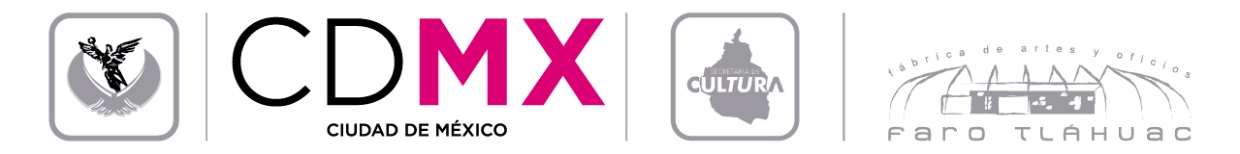 FÁBRICA DE ARTES Y OFICIOS FARO TLÁHUAC Coordinación de Servicios Educativos y Talleres HORARIOS DE TALLERES TRIMESTRE 2017 – II (Del 30 de Mayo al 26 de Agosto)ALUMNOS:TALLERTALLERISTADÍA Y HORAEDADMÍNIMAESPACIOCartonería Celia Beltrán UrquizaMartes 15:00 – 19:00 hrs.15 añosGalerón1Adame Ávila ErickH142Amaya Cervantes Jaime Enrique H563Balcaza Morales María de LourdesM554Blancas Avendaño Félix EmilianoH125Caballero Mosqueda María HerlindaM516Carrera Méndez GerardoH327Condado Camacho MaximilianoH138Cruz Mendoza Teresa CarmelaM569Cruz Reyes Lesly JoselinM1310Eduardo Martínez PaolaM1811Gómez Nava María de la Luz ElenaM5612Hernández Rojas Leonardo Moises H1913Jiménez Martínez MireyaM3614Jiménez Villaruel MargaritaM6115Martinez Reyes Marco YerethH1816Mejía Cruz Elsa PatriciaM4517Mena Ortega ConsueloM4818Nicolás López Frida AlondraM1319Rojas Peña María del Carmen M5920Velasco Salazar Alejandro Arturo H46